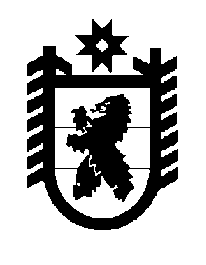 Российская Федерация Республика Карелия    ПРАВИТЕЛЬСТВО РЕСПУБЛИКИ КАРЕЛИЯРАСПОРЯЖЕНИЕот  28 марта 2016 года № 225р-Пг. Петрозаводск 1. Утвердить прилагаемый план мероприятий («дорожную карту») по созданию регионального сегмента единой федеральной межведомственной системы учета контингента обучающихся по основным образовательным программам и дополнительным общеобразовательным программам (далее – План).2. Определить ответственным за реализацию Плана исполняющего обязанности заместителя Главы Республики Карелия по развитию инфраструктуры И.В. Ширшова.3. Государственному комитету Республики Карелия по развитию информационно-коммуникационных технологий, Министерству образова-ния Республики Карелия ежеквартально, до 5-го числа месяца, следующего за отчетным кварталом, представлять исполняющему обязанности заместителя Главы Республики Карелия по развитию инфраструктуры                И.В. Ширшову информацию о ходе реализации Плана.Исполняющий обязанностиГлавы Республики Карелия                                                         О.В. ТельновУтвержден распоряжением Правительства Республики Карелияот 28 марта 2016 года № 225р-ППлан мероприятий («дорожная карта») по созданию регионального сегмента единой федеральной межведомственной системы учета контингента обучающихся по основным образовательным программам и дополнительным общеобразовательным программам_______________Наименование мероприятияНаименование мероприятияВид документаОтветственный исполнительСрок реализацииОжидаемые результаты112345I. Проектирование регионального сегмента единой федеральной межведомственной системы учета контингента обучающихся по основным образовательным программам и дополнительным общеобразовательным программам (далее – Региональный сегмент)I. Проектирование регионального сегмента единой федеральной межведомственной системы учета контингента обучающихся по основным образовательным программам и дополнительным общеобразовательным программам (далее – Региональный сегмент)I. Проектирование регионального сегмента единой федеральной межведомственной системы учета контингента обучающихся по основным образовательным программам и дополнительным общеобразовательным программам (далее – Региональный сегмент)I. Проектирование регионального сегмента единой федеральной межведомственной системы учета контингента обучающихся по основным образовательным программам и дополнительным общеобразовательным программам (далее – Региональный сегмент)I. Проектирование регионального сегмента единой федеральной межведомственной системы учета контингента обучающихся по основным образовательным программам и дополнительным общеобразовательным программам (далее – Региональный сегмент)I. Проектирование регионального сегмента единой федеральной межведомственной системы учета контингента обучающихся по основным образовательным программам и дополнительным общеобразовательным программам (далее – Региональный сегмент)1.Формирование рабочей группы по созданию Регионального сегментараспоряжение Прави-тельства Республики КарелияМинистерство образования Респуб-лики Карелия, Государственный комитет Республики Карелия по развитию информационно-коммуникационных технологиймарт 2016 годасформирована рабочая группа по созданию Регионального сегмента 2.Разработка и утверждение регла-мента технического взаимодействия Регионального сегмента совместный приказ Министерства образо-вания Республики Карелия и Государст-венного комитета Республики Карелия  по развитию информа-ционно-коммуника-ционных технологийГосударственный комитет Республики Карелия по развитию информационно-коммуникационных технологий,Министерство образования Респуб-лики Карелиямарт 2016 годаразработан и утвержден регламент технического взаимодействия Регионального сегмента 1123453.Разработка технического задания на создание Регионального сегмента в соответствии с унифицированными функционально-техническими требованиями к Региональному сегменту. Согласование и утверждение технического задания на создание Регионального сегмента техническое задание на разработку Региональ-ного сегмента Государственный комитет Республики Карелия по развитию информационно-коммуникационных технологий,Министерство образования Респуб-лики Карелия март 2016 годаразработано, согласованно и утверждено техническое задание на создание Регионального сегмента 4.Формирование и утверждение комплекта документов для аттеста-ции Регионального сегмента комплект документов для аттестации Регионального сегмента Государственный комитет Республики Карелия по развитию информационно-коммуникационных технологий,Министерство образования Респуб-лики Карелия май 2016 годасформированы и утверждены модели угроз в отношении Регионального сегмента, а также действий нарушителя Регионального сегментаII. Нормативно-правовое обеспечение процесса создания Регионального сегмента II. Нормативно-правовое обеспечение процесса создания Регионального сегмента II. Нормативно-правовое обеспечение процесса создания Регионального сегмента II. Нормативно-правовое обеспечение процесса создания Регионального сегмента II. Нормативно-правовое обеспечение процесса создания Регионального сегмента II. Нормативно-правовое обеспечение процесса создания Регионального сегмента 5.Внесение изменений в Положение об органе исполнительной власти Республики Карелия, наделяемом полномочиями по обработке данных Регионального сегмента постановление Правительства Республики КарелияМинистерство образования Республики Карелия, Государственный комитет Республики Карелия по развитию информационно-коммуникационных технологийв течение 3 месяцев после вступления в силу федерального закона, указанного в пункте 7 плана мероприятий («дорожной карты») по созданию единой федеральной меж- ведомственной системы учета контингента обучающихся по основным образовательным программам и дополнительным общеобразователь-ным программам, утвержденного распоряжением Правительства Российской Федерации от 14 февраля 2015 года № 236-ропределен орган исполни-тельной власти Республики Карелия, осуществляющий функции по обработке данных Регионального сегмента, а также по определению цели и содержания обработки таких данных6.Утверждение Положения о Региональном сегменте постановление Правительства Республики КарелияГосударственный комитет Республики Карелия по развитию информационно-коммуникационных технологий,Министерство образования Республики Карелияв течение 3 месяцев после вступления в силу федерального закона, указанного в пункте 7 плана мероприятий («дорожной карты») по созданию единой федеральной межведомственной системы учета контингента обучающихся по основным образовательным программам и дополнительным общеобразователь-ным программам, утвержденного распоряжением Правительства Российской Федерации от 14 февраля 2015 года № 236-рутверждено Положение о Региональном сегменте 7.Заключение соглашений заинтере-сованными федеральными органами исполнительной власти и (или) органами исполнительной власти Республики Карелия, государст-венными внебюджетными фондами о межведомственном обмене данными (в случае необходимости)соглашения заинтере-сованных федеральных органов исполнитель-ной власти и (или) органов исполнитель-ной власти Республики Карелия, государст-венных внебюджетных фондов Государственный комитет Республики Карелия по развитию информационно-коммуникационных технологий,Министерство образования Республики Карелиямарт 2016 годазаключены соглашения о межведомственном обмене даннымиIII. Методическое обеспечение Регионального сегментаIII. Методическое обеспечение Регионального сегментаIII. Методическое обеспечение Регионального сегментаIII. Методическое обеспечение Регионального сегментаIII. Методическое обеспечение Регионального сегментаIII. Методическое обеспечение Регионального сегмента8.Оказание методической, информа-ционно-аналитической и консульта-ционной поддержки государствен-ным образовательным организациям Республики Карелия и муниципаль-ным образовательным организациям  в отношении процесса внедрения Регионального сегмента акты и отчеты о проведенных мероприятияхМинистерство образования Республики Карелия,Государственный комитет Республики Карелия по развитию информационно-коммуникационных технологийв течение всего срока реализации Планаоказана методическая, информационно-аналити-ческая поддержка государ-ственным образовательным организациям Республики Карелия и муниципальным образовательным органи-зациям в отношении процесса внедрения Регионального сегмента IV. Разработка Регионального сегмента IV. Разработка Регионального сегмента IV. Разработка Регионального сегмента IV. Разработка Регионального сегмента IV. Разработка Регионального сегмента IV. Разработка Регионального сегмента 9.Разработка и ввод в опытную эксплуатацию Регионального сегмента программа и методика испытаний Регионального сегмента, акт о вводе в опытную эксплуатацию Государственный комитет Республики Карелия по развитию информационно-коммуникационных технологий,Министерство образования Республики Карелияиюль 2016 годаакт о вводе в опытную эксплуатацию Региональ-ного сегмента, копии акта о вводе в опытную эксплуата-цию направлены в Минис-терство образования и науки Российской Федера-ции и Министерство связи и массовых коммуникаций Российской Федерации10.Разработка и тестирование сервисов информационного взаимодействия Регионального сегмента с информационными системами Республики Карелиядокумент (акт, прото-кол) о завершении тестирования сервисов информационного взаимодействия Регионального сегмента с информа-ционными системами Республики КарелияГосударственный комитет Республики Карелия по развитию информационно-коммуникационных технологий,Министерство образования Республики Карелияиюль 2016 годадокумент (акт, протокол) о завершении тестирования сервисов информационного взаимодействия Регионального сегмента с информационными системами Республики Карелия представлен в Министерство образования и науки Российской Феде-рации и Министерство связи и массовых коммуни-каций Российской Федерации11.Разработка механизмов информа-ционного взаимодействия Регио-нального сегмента с федеральным сегментом единой федеральной межведомственной системы учета контингента обучающихся по основным образовательным программам и дополнительным общеобразовательным программамдокумент (акт) о завер-шении тестирования информационного взаимодействия Регио-нального сегмента, согласованный с Министерством образования и науки Российской Федерации и Министерством связи и массовых коммуникаций Российской ФедерацииГосударственный комитет Республики Карелия по развитию информационно-коммуникационных технологий,Министерство образования Республики Карелиясентябрь 2016 годадокумент (акт) о заверше-нии тестирования информа-ционного взаимодействия Регионального сегмента представлен в Министер-ство образования и науки Российской Федерации и Министерство связи и массовых коммуникаций Российской Федерации12.Наполнение и выверка данных Регионального сегмента заключение по резуль-татам экспертизы Регионального сегмен-та на предмет наполне-ния и выверки данных, согласованное с Министерством образования и науки Российской Федерации и Министерством связи и массовых коммуникаций Российской ФедерацииМинистерство образования Республики Карелия,Государственный комитет Республики Карелия по развитию информационно-коммуникационных технологийоктябрь 2016 годаРегиональный сегмент наполнен выверенными данными13.Запуск механизмов актуализации данных Регионального сегмента заключение по резуль-татам экспертизы Регионального сегмента на предмет работоспособности механизмов актуализа-ции данных Региональ-ного сегмента, согласо-ванное с Министер-ством образования и науки Российской Федерации и Минис-терством связи и массовых коммуника-ций Российской ФедерацииГосударственный комитет Республики Карелия по развитию информационно-коммуникационных технологий,Министерство образования Республики Карелияоктябрь 2016 годаРегиональный сегмент обладает механизмами актуализации данных14.Утверждение регламента эксплуата-ции Регионального сегмента с учетом типовых требований регламент эксплуата-ции Регионального сегмента Государственный комитет Республики Карелия по развитию информационно-коммуникационных технологий,Министерство образования Республики Карелияоктябрь 2016 годаутвержден регламент эксплуатации Региональ-ного сегмента 15.Экспертиза и ввод в промышленную эксплуатацию Регионального сегмента акт о вводе в промыш-ленную эксплуатацию Регионального сегмен-та, согласованный с Министерством образования и науки Российской Федерации и Министерством связи и массовых коммуникаций Российской ФедерацииГосударственный комитет Республики Карелия по развитию информационно-коммуникационных технологий,Министерство образования Республики Карелияоктябрь 2016 годаакта о вводе в промышлен-ную эксплуатацию Регионального сегмента представлен в Министер-ство образования и науки Российской Федерации и Министерство связи и массовых коммуникаций Российской Федерации